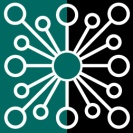 Inspirationsmateriale til arbejdsmarkedsuddannelsenNr. 47493  MikrofiberrengøringUddannelsesmål: Deltagerne kan på baggrund af viden om mikrofibers egenskaber, snavstyper og overflader vælge og anvende forskellige typer af mikrofibre til rengøring af inventar og gulve, så metoden er hygiejnisk og de fysiske belastninger ved rengøringsarbejdet nedsættes. Desuden har deltageren viden om på, hvilke overflader man bør begrænse brug af mikrofiber. Deltageren kan sortere og vaske mikrofiberklude og -mopper ved valg af hensigtsmæssig temperatur, middel og vaskeprogram.Varighed: 1 dagUdarbejdet afNavn: Hanne FrederiksenSkole: Aarhus TechMåned og år November 2023Baggrund for uddannelsenDer er sket en betydelig udvikling i brugen af mikrofiberklude og -mopper gennem de seneste år. Der findes forskellige blandingsforhold indenfor mikrofiberklude og der findes et utal af forskellige blandinger af moppegarner både med og uden mikrofiber.For at få forståelse for effekten ved brug af mikrofiber og de begrænsninger der også er i brugen af mikrofiber, er det vigtigt at medarbejderen introduceres og instrueres i brugen af mikrofiberprodukter.Målgruppe for uddannelsen Uddannelsen retter sig mod personer der har eller søger job inden for professionel rengøring og som arbejder inden for de jobområder, hvor der tilbydes AMU-uddannelser.DeltagerforudsætningerUddannelsen henvender sig til alle, der ønsker at arbejde med professionel rengøring eller som allerede har erfaringer med professionel rengøring.Tilrettelæggelse af uddannelsenUddannelsen tilrettelægges med vægt på praksisnære opgaver, der tages udgangspunkt i oplæg fra underviser samt deltagernes erfaringer.Temaer for undervisningsindholdet:Uddannelsen tilrettelægges med hovedvægt på praksisnære opgaver, der tager udgangspunkt i teoretiske læreroplæg og deltagernes egne erfaringerUdstyr: Mikrofiberklude, mikrofibermopper og mopper i forskellige blandingsforhold Litteratur:Kompendie fra SUS (Serviceerhvervenes Uddannelsessekretariat)Her kan hentes yderligere informationwww.viima.dkwww.nordiskmicrofiber.dkwww.vikan.comForslag til opgaver:Pletter:Eleverne skal lave 3 x 2 pletter på en porøs overflade (gulv) og 3 x 2 pletter på en uporøs overflade (møbeloverflade).Det kan f.eks. være; olie, eddike, marmelade, læbestift, rødvin. Bruge gerne det forhåndenværende, blot der er noget forskelligt.Lad pletterne indtørre 3-4 timer, så pletterne får lov til at fæstne sig til overfladen/trække ned i overfladen.Nu skal eleverne fjerne pletterne med henholdsvis en mikrofiberklud og en universalklud med rengøringsmiddel i den korrekte dosering.Eleverne registrerer hvilken klud der var mest effektiv til hvilken opgave, se nedenstående opgave 1.Opgave 2Udlever et passende antal mopper og klude til kursisterne.Lad dem undersøge, ved hjælp af datablade på mopper og klude sammen med kompendiet Mikrofiber (SUS), svarene på spørgsmålene.Det sidste spørgsmål besvares ved hjælp af afprøvning.Hertil skal der bruges;	1 litermål		1 bagevægt		1 mikrofiberkludEfterfølgende kan det med fordel i italesættes, hvad der sker hvis mikrofiberkluden er blevet meget våd.Opgave 1MICROFIBERForsøg med mikrofiberklude/mopperAfprøv følgende klude/mopper:Mikrofiberklude/mopper fugtet med vandUniversal/bomuldsmopper med rengøringsmiddelObservere: Forsvinder pletten?Hvad skulle der til m.m.?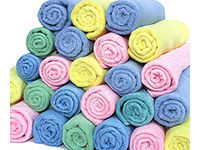 			God arbejdslyst Opgave 2MikrofiberHvad står der på vaskesymbolerne på den/de udleverede klude/mopper?Hvilke fibre er der brugt?Klud: Moppe:Ved hvilken temperatur skal kludene/mopperne vaskes?Hvilken centrifugerings hastighed anbefales til brug ved fugtige klude/mopper?Hvorfor anbefales der ikke skyllemiddel?Hvor mange gange kan en mikrofiberklub vaskes, ifølge leverandørens datablad?En klud der vejer 50 gram og som kan suge 4-5 gange dens egen vægt, hvor meget vand (dl) kan den suge?PletMikrofiberUniversal/bomuld med rengøringsmiddel